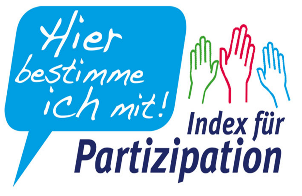 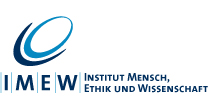 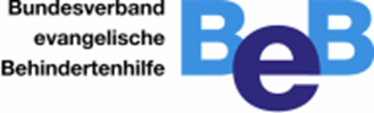 Bilder: © Lebenshilfe für Menschen mit geistiger Behinderung 
Bremen e.V., Illustrator Stefan Albers, Atelier Fleetinsel, 2013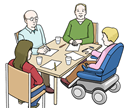 Name von der Arbeits-Gruppe:Schreiben Sie den Namen auf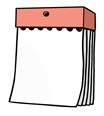 Datum vom Treffen:Schreiben Sie das Datum auf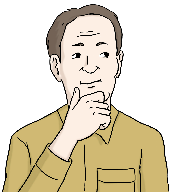 Unser Thema zur Mit-Bestimmung:Schreiben Sie das Thema auf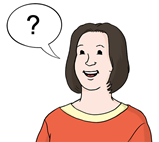 Frage zum ThemaSchreiben Sie die erste Frage aufUnsere Antwort zur Frage:Schreiben Sie die Antwort auf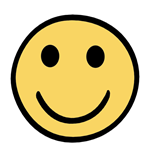 Das soll anders sein:Schreiben Sie ihren Vorschlag aufFrage zum ThemaSchreiben Sie die zweite Frage aufUnsere Antwort zur Frage:Schreiben Sie die Antwort aufDas soll anders sein:Schreiben Sie ihren Vorschlag aufFrage zum ThemaSchreiben Sie die dritte Frage aufUnsere Antwort zur Frage:Schreiben Sie die Antwort aufDas soll anders sein:Schreiben Sie ihren Vorschlag auf